Reunião com a Promotoria Na manhã de hoje a gestora Ieda Paschoal a psicóloga Caroline Fedrigo e a assistente Social Ieda Bertella participarm de uma importante reunião com o Promotor de justiça da comarca Dr. Thimotie Aragon Heemann a respeito da criação de grupo reflexivo para homens autores de violência doméstica na Comarca de Santo Antônio do Sudoeste e Pranchita, trabalho que será executado em parceria com o Ministério Público.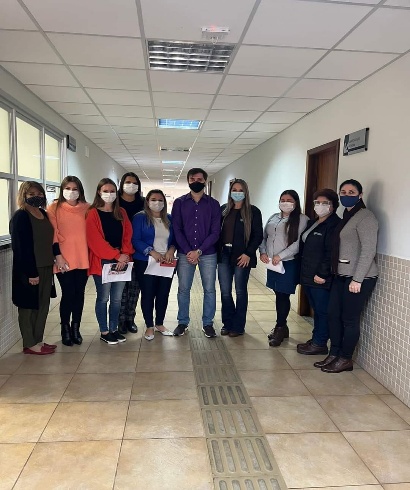 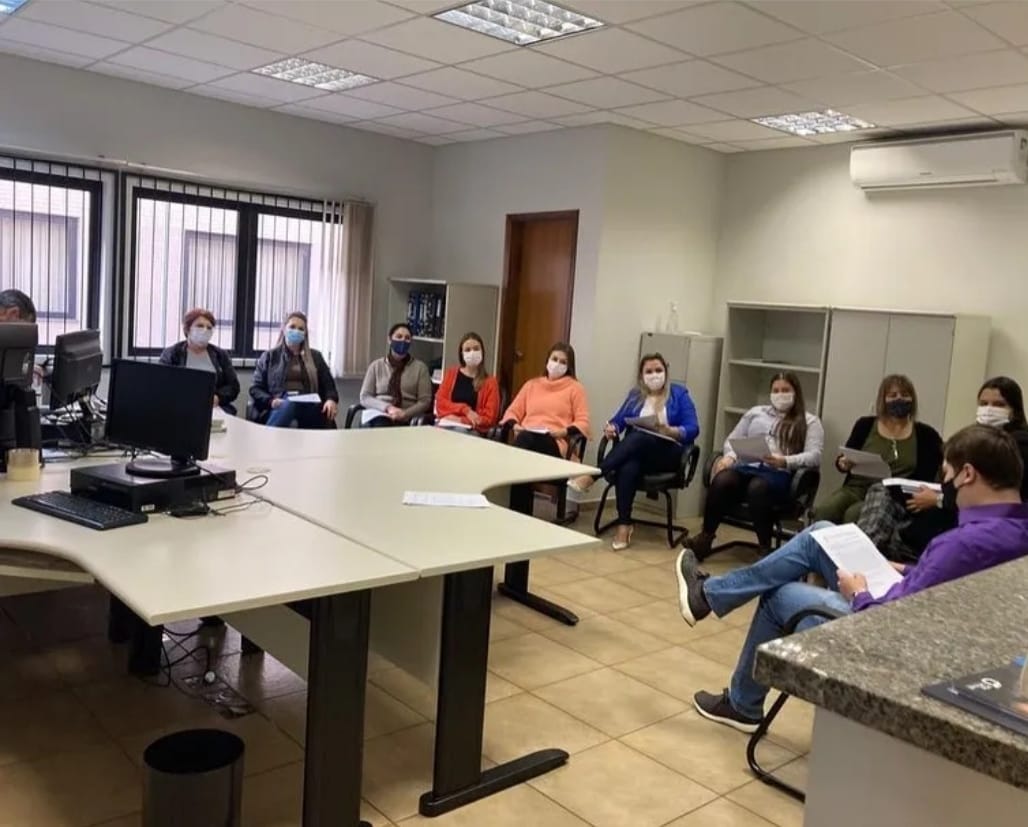 